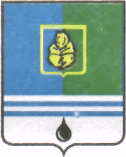 ПОСТАНОВЛЕНИЕАДМИНИСТРАЦИИ  ГОРОДА  КОГАЛЫМАХанты-Мансийского автономного округа - ЮгрыОт «15»    октября   2014 г.                                       		 №2544Об утверждении административного регламентапредоставления муниципальной услуги «Предоставление информации об очередности предоставления жилых помещений на условиях социального найма»В соответствии с Федеральным законом от 06.10.2003 №131-ФЗ                 «Об общих принципах организации местного самоуправления в Российской Федерации», Федеральным законом от 27.07.2010 №210-ФЗ «Об организации предоставления государственных и муниципальных услуг», постановлением Администрации города Когалыма от 07.02.2012 №289 «Об утверждении порядка разработки и утверждения административных регламентов предоставления муниципальных услуг», постановлением Администрации города Когалыма от 10.07.2012 №1694 «О перечне муниципальных услуг, предоставление и исполнение которых организуется в муниципальном автономном учреждении «Многофункциональный центр предоставления государственных и муниципальных услуг», постановлением Администрации города Когалыма от 16.08.2013 №2438 «Об утверждении реестра муниципальных услуг города Когалыма»:1. Утвердить административный регламент предоставления муниципальной услуги «Предоставление информации об очередности предоставления жилых помещений на условиях социального найма» согласно приложению к настоящему постановлению.2. Управлению по жилищной политике Администрации города Когалыма (А.В.Россолова) направить в юридическое управление Администрации города Когалыма текст постановления и приложение к нему, его реквизиты, сведения об источнике официального опубликования в порядке и сроки, предусмотренные распоряжением Администрации                          города Когалыма от 19.06.2013 №149-р «О мерах по формированию регистра муниципальных нормативных правовых актов Ханты-Мансийского автономного округа – Югры», для дальнейшего направления в                    Управление регистрации нормативных правовых актов Аппарата Губернатора Ханты-Мансийского автономного округа – Югры. 3. Опубликовать настоящее постановление и приложение к нему в газете «Когалымский вестник» и разместить на официальном сайте Администрации города Когалыма в сети Интернет (www.admkogalym.ru).4. Контроль за выполнением постановления возложить на первого заместителя главы Администрации города Когалыма А.Е.Зубовича.Глава Администрации города Когалыма		             В.И.Степура					А.В.Россоловазам. директора МАУ «МФЦ»					Н.В.Евкоспец.-эксперт ОРАР УЭ					М.Е.Крыловагл. спец. ОО ЮУ						Г.Х.АккужинаПодготовлено:спец.-эксперт УпоЖП						Т.Н.СтригинаРассылка: УпоЖП, ЮУ, УЭ, МФЦ, Когалымский вестник, Сабуров, МКУ «УОДОМС», прокуратура города Когалыма.Приложениек постановлению Администрациигорода Когалымаот 15.10.2014 №2544АДМИНИСТРАТИВНЫЙ РЕГЛАМЕНТПРЕДОСТАВЛЕНИЯ МУНИЦИПАЛЬНОЙ УСЛУГИ«ПРЕДОСТАВЛЕНИЕ ИНФОРМАЦИИ ОБ ОЧЕРЕДНОСТИ ПРЕДОСТАВЛЕНИЯЖИЛЫХ ПОМЕЩЕНИЙ НА УСЛОВИЯХ СОЦИАЛЬНОГО НАЙМА»1. Общие положения1.1. Предмет регулирования административного регламента.Административный регламент предоставления муниципальной услуги «Предоставление информации об очередности предоставления жилых помещений на условиях социального найма» (далее - административный регламент) разработан в целях повышения качества предоставления муниципальной услуги, определяет сроки и последовательность административных процедур (действий) структурных подразделений Администрации города Когалыма, муниципального автономного учреждения «Многофункциональный центр предоставления государственных                            и муниципальных услуг» (далее - МФЦ), а также порядок их              взаимодействия с заявителями, органами государственной власти, учреждениями и организациями при предоставлении муниципальной услуги (далее – муниципальная услуга).1.2. Круг заявителей.Право на получение муниципальной услуги имеют граждане, состоящие на учёте по месту жительства в качестве нуждающихся в жилых помещениях, предоставляемых по договорам социального найма                     (далее - заявители), а также иностранные граждане, лица без гражданства, если это предусмотрено международным договором Российской Федерации.При предоставлении муниципальной услуги от имени заявителей вправе обратиться их представители, действующие в силу закона, или их представители на основании доверенности.1.3. Требования к порядку информирования о правилах предоставления муниципальной услуги.1.3.1. Информация о месте нахождения, справочных телефонах, графике работы, адресах электронной почты Администрации города Когалыма и его структурных подразделений, участвующих в предоставлении муниципальной услуги.Место нахождения Администрации города Когалыма и его структурных подразделений, участвующих в предоставлении муниципальной услуги: а) Управление по жилищной политике Администрации города Когалыма (далее - Управление): адрес:628481, город Когалым, улица Дружбы Народов, 7, каб. 104, 116, 117;контактный телефон/факс: код (34667) 93-889, 93-776, 93-808, 93-552, 93-805;график работы:вторник – четверг: с 9.00  до 11.00; суббота, воскресенье - выходные дни.б) Отдел делопроизводства и работы с обращениями граждан управления по общим вопросам Администрации города Когалыма                   (далее – Отдел делопроизводства):  кабинет №428 (4-й этаж), тел. (34667) 93-604;93-605, факс 2-07-79, адрес электронной почты: delo@admkogalym.ru график работы:  понедельник – пятница:  9.30 – 17.00 перерыв: 12.30 – 14.00 суббота, воскресенье: выходные дни.1.3.2. Информация о месте нахождения, справочных телефонах, адресе электронной почты, графике работы МФЦ:адрес: 628485,город Когалым, улица Мира,15; телефоны для справок: (34667) 2-48-86, 2-48-56;адрес электронной почты: mau@mfckogalym.ru;адрес официального сайта: http://mfchmao.ru/, раздел «МФЦ муниципальных образований»;график работы специалистов МФЦ:понедельник - пятница с 8:00 до 20:00 без перерыва на обед;суббота с 8:00 до 18:00 без перерыва на обед;воскресенье – выходной день.1.3.3. Сведения, указанные в подпунктах 1.3.1 - 1.3.2 пункта 1.3 административного регламента, размещаются в местах предоставления муниципальной услуги и в информационно-телекоммуникационной сети «Интернет»:на официальном сайте Администрации города Когалыма www.admkogalym.ru  (далее - официальный сайт);в федеральной государственной информационной системе «Единый портал государственных и муниципальных услуг (функций)» www.gosuslugi.ru (далее - Единый портал);в региональной информационной системе Ханты-Мансийского автономного округа - Югры «Портал государственных и муниципальных услуг (функций) Ханты-Мансийского автономного округа – Югры»                    (далее - региональный портал).1.3.4. Информирование заявителей по вопросам предоставления муниципальной услуги, в том числе о ходе предоставления муниципальной услуги, осуществляется в следующих формах:устной (при личном обращении заявителя и/или по телефону);письменной (при письменном обращении заявителя по почте, электронной почте, факсу);в форме информационных (мультимедийных) материалов в информационно-телекоммуникационной сети «Интернет» на официальном портале, Едином и региональном порталах.Информация о муниципальной услуге также размещается в форме информационных (текстовых) материалов в местах предоставления муниципальной услуги.1.3.5. В случае устного обращения (лично или по телефону) заявителя (его представителя) специалист Управления, специалист МФЦ осуществляет устное информирование (соответственно лично или по телефону) обратившегося за информацией заявителя. Устное информирование осуществляется в соответствии с графиком  работы уполномоченного органа, указанным в подпункте 1.3.1, 1.3.2 пункта 1.3 административного регламента, продолжительностью не более 15 минут.Ответ на телефонный звонок начинается с информации о наименовании органа, в который обратился заявитель, фамилии, имени, отчестве (при наличии) и должности специалиста, принявшего телефонный звонок.При общении с заявителями (по телефону или лично) специалист Управления, специалист МФЦ должны корректно и внимательно относиться к гражданам, не унижая их чести и достоинства. Устное информирование о порядке предоставления муниципальной услуги должно проводиться с использованием официально-делового стиля речи.При невозможности специалиста, принявшего звонок, самостоятельно ответить на поставленный вопрос, телефонный звонок должен быть переадресован (переведен) на другое должностное лицо или же обратившемуся лицу должен быть сообщен телефонный номер, по которому можно будет получить необходимую информацию. Если для подготовки ответа требуется продолжительное время, специалист, осуществляющий устное информирование, может предложить заявителю направить в Администрацию города Когалыма либо МФЦ письменное обращение о предоставлении ему письменного ответа, либо назначить другое удобное для заявителя время для устного информирования. 1.3.6. Для получения информации по вопросам предоставления муниципальной услуги, сведений о ходе ее оказания, в письменной форме, в том числе электронной, заявителям необходимо обратиться в Отдел делопроизводства в соответствии с графиком работы, указанным в подпункте 1.3.1 пункта 1.3 административного регламента, либо в МФЦ в соответствии с графиком работы, указанном в пункте 1.3.2.При консультировании в письменной форме, в том числе электронной, ответ на обращение заявителя направляется на указанный им адрес (по письменному запросу заявителей на почтовый адрес или адрес электронной почты, указанный в запросе) в срок, не превышающий 30 дней со дня регистрации обращения в Администрации города Когалыма, либо в МФЦ.1.3.7. Для получения информации по вопросам предоставления муниципальной услуги, в том числе о ходе предоставления муниципальной услуги посредством Единого или регионального порталов заявителям необходимо использовать адреса в информационно-телекоммуникационной сети «Интернет», указанные в подпункте 1.3.3 пункта 1.3 административного регламента.1.3.8. В местах предоставления муниципальной услуги и в информационно-телекоммуникационной сети «Интернет» размещается следующая информация:извлечения из законодательных и иных нормативных правовых актов Российской Федерации, Ханты-Мансийского автономного округа – Югры, в том числе муниципальных правовых актов, содержащих нормы, регулирующие деятельность по предоставлению муниципальной услуги;место нахождения, график работы, справочные телефоны, адреса электронной почты Администрации города Когалыма, Управления и МФЦ;процедура получения информации заявителями по вопросам предоставления муниципальной услуги, сведений о ходе предоставления муниципальной услуги;бланки заявления о предоставлении муниципальной услуги и образцы их заполнения;исчерпывающий перечень документов, необходимых для предоставления муниципальной услуги;основания для отказа в предоставлении муниципальной услуги;блок-схема предоставления муниципальной услуги;текст настоящего административного регламента с приложениями (извлечения - на информационном стенде; полная версия размещается в информационно-телекоммуникационной сети «Интернет», либо полный текст административного регламента можно получить, обратившись к специалисту Управления либо специалисту МФЦ).В случае внесения изменений в порядок предоставления муниципальной услуги специалист Управления в срок, не превышающий 5 рабочих дней со дня вступления в силу соответствующих изменений, обеспечивает размещение информации в информационно-телекоммуникационной сети «Интернет» и на информационных стендах, находящихся в месте предоставления муниципальной услуги.2. Стандарт предоставления муниципальной услуги  2.1. Наименование муниципальной услуги: предоставление информации об очередности предоставления жилых помещений на условиях социального найма.2.2. Наименование органа, предоставляющего муниципальную услугу, его структурных подразделений, участвующих в предоставлении муниципальной услуги.Непосредственное предоставление муниципальной услуги осуществляет Управление - структурное подразделение Администрации города Когалыма.Для предоставления муниципальной услуги заявитель может также обратиться в МФЦ. В соответствии с требованиями пункта 3 части 1 статьи 7 Федерального закона от 27.07.2010 №210-ФЗ «Об организации предоставления государственных и муниципальных услуг» установлен запрет требовать от заявителя осуществления действий, в том числе согласований, необходимых для получения муниципальной услуги и связанных с обращением в иные государственные органы, организации, за исключением получения услуг, включенных в Перечень услуг, которые являются необходимыми и обязательными для предоставления муниципальных услуг, утвержденный решением Думы города Когалыма от 24.06.2011 №58-ГД «Об утверждении перечня услуг, которые являются необходимыми и обязательными для предоставления органами местного самоуправления города Когалыма муниципальных услуг, а также порядка определения размера платы за оказание таких услуг».2.3. Результат предоставления муниципальной услуги.Результатом предоставления муниципальной услуги является:выдача (направление) заявителю информации о номере очереди гражданина, состоящего на учете в качестве нуждающегося в жилом помещении, предоставляемом по договору социального найма в городе Когалыме;выдача (направление) заявителю мотивированного отказа в предоставлении информации с указанием причины отказа.Результат предоставления муниципальной услуги оформляется в форме уведомления.2.4. Срок предоставления муниципальной услуги.Общий (максимальный) срок предоставления муниципальной услуги составляет не более 30 дней со дня регистрации заявления о предоставлении муниципальной услуги в Отделе делопроизводства. В случае обращения заявителя за получением муниципальной услуги в МФЦ срок предоставления муниципальной услуги исчисляется со дня регистрации заявления о предоставлении муниципальной услуги заявителя в МФЦ.Срок выдачи (направления) документов, являющихся результатом предоставления муниципальной услуги, - не позднее чем через 3 дня со дня подписания главой Администрации города Когалыма либо лицом, его замещающим, директором МФЦ, либо лицом, его замещающим, документов, являющихся результатом предоставления муниципальной услуги, указанных в пункте 2.3 настоящего административного регламента.Приостановление предоставления муниципальной услуги законодательством не предусмотрено.2.5. Перечень нормативных правовых актов, регулирующие отношения, возникающие в связи с предоставлением муниципальной услуги.Предоставление муниципальной услуги осуществляется в соответствии с:Конституцией Российской Федерации;Жилищным кодексом Российской Федерации от 29.12.2004 №188-ФЗ («Российская газета», №1, 12.01.2005);Федеральным законом от 06.10.2003 №131-ФЗ «Об общих принципах организации местного самоуправления в Российской Федерации» (Собрание законодательства Российской Федерации, 06.10.2003, №40, ст.3822, «Парламентская газета», №186, 08.10.2003, «Российская газета», №202, 08.10.2003); Федеральным законом от 02.05.2006 №59-ФЗ «О порядке рассмотрения обращений граждан Российской Федерации» («Российская газета», №95, 05.05.2006);Федеральным законом от 27.07.2010 №210-ФЗ «Об организации предоставления государственных и муниципальных услуг» («Российская газета», №168, 30.07.2010);распоряжением Правительства Российской Федерации от 17.12.2009 №1993-р «Об утверждении сводного перечня первоочередных государственных и муниципальных услуг, предоставляемых в электронном виде» («Российская газета», 23.12.2009, №247; «Собрание законодательства Российской Федерации», 28.12.2009, №52 (2 ч.), ст. 6626);Законом Ханты-Мансийского автономного округа - Югры от 06.07.2005   №57-оз «О регулировании отдельных жилищных отношений в Ханты-Мансийском автономном округе - Югре» (Собрание законодательства Ханты-Мансийского автономного округа - Югры, 15.07.2005, №7, «Новости Югры», №80, 23.07.2005);Законом Ханты-Мансийского автономного округа - Югры от 11.06.2010 №102-оз «Об административных правонарушениях» («Собрание законодательства Ханты-Мансийского автономного округа - Югры», 01.06.2010-15.06.2010, №6 (часть I), ст. 461, «Новости Югры», №107, 13.07.2010);Уставом муниципального образования город окружного значения Когалым, принятым решением Думы города Когалыма от 09.09.1996 №62 («Когалымский вестник», №32, 12.08.2005);постановлением Администрации города Когалыма от 07.02.2012 №289 «Об утверждении порядка разработки и утверждения Административных регламентов предоставления муниципальных услуг» («Когалымский Вестник», 10.02.2012, №06); постановлением Администрации города Когалыма от 10.07.2012 №1694 «О перечне муниципальных услуг, предоставление и исполнение которых организуется в муниципальном автономном учреждении «Многофункциональный центр предоставления государственных и муниципальных услуг» («Когалымский вестник», №31(539), 16.07.2014);постановлением Администрации города Когалыма от 01.03.2013 №521 «Об утверждении порядка подачи и рассмотрения жалоб на решения и действия (бездействие) Администрации города Когалыма и ее структурных подразделений, предоставляющих муниципальные услуги, и их должностных лиц, муниципальных служащих» («Жемчужина Сибири», 07.03.2013, №8 (289);настоящим административным регламентом.2.6. Исчерпывающий перечень документов, необходимых для предоставления муниципальной услуги:1) заявление о предоставлении информации об очередности предоставления жилых помещений на условиях социального найма (далее - заявление о предоставлении муниципальной услуги) согласно приложению 1 к административному регламенту;2) документ, удостоверяющий личность заявителя;3) документ, удостоверяющий полномочия представителя заявителя – для представителя заявителя.При обращении за получением муниципальной услуги от имени заявителя его представителя последний представляет документ, удостоверяющий личность, и документ, подтверждающий его полномочия на представление интересов заявителя.2.6.1. Способы получения заявителями формы заявления о предоставлении муниципальной услуги.Установленную форму заявления о предоставлении муниципальной услуги, указанную в подпункте 1 пункта 2.6 административного регламента, заявитель может получить:в местах предоставления муниципальной услуги;у специалиста Отдела делопроизводства либо специалиста МФЦ;посредством информационно-телекоммуникационной сети «Интернет» на официальном сайте, Едином и региональном порталах.2.6.2. Требования к документам, необходимым для предоставления муниципальной услуги.Заявление о предоставлении муниципальной услуги предоставляется по форме, приведенной в приложении 1 к административному регламенту.В заявлении о предоставлении муниципальной услуги, поданном в Администрацию города Когалыма, заявитель должен указать способ выдачи (направления) ему документов, являющихся результатом предоставления муниципальной услуги.2.6.3. Способы подачи документов заявителем:при личном обращении в Отдел делопроизводства;по почте в адрес Администрации города Когалыма;посредством обращения в МФЦ;посредством Единого или регионального порталов.2.6.4. Орган, предоставляющий муниципальную услугу, не вправе требовать от заявителя:представления документов и информации или осуществления действий, представление или осуществление которых не предусмотрено нормативными правовыми актами, регулирующими отношения, возникающие в связи с предоставлением муниципальной услуги;представления документов и информации, которые находятся в распоряжении органов, предоставляющих государственные услуги, органов, предоставляющих муниципальные услуги, иных государственных органов, органов местного самоуправления либо подведомственных государственным органам или органам местного самоуправления организаций, участвующих в предоставлении предусмотренных частью 1 статьи 1 Федерального закона от 27.07.2010 №210-ФЗ «Об организации предоставления государственных и муниципальных услуг» государственных и муниципальных услуг, в соответствии с нормативными правовыми актами Российской Федерации, нормативными правовыми актами Ханты-Мансийского автономного             округа - Югры, муниципальными правовыми актами, за исключением документов, включенных в определенный частью 6 статьи 7 указанного Федерального закона перечень документов. Заявитель вправе представить указанные документы и информацию в органы, предоставляющие государственные услуги, и органы, предоставляющие муниципальные услуги, по собственной инициативе.2.7. Исчерпывающий перечень оснований для отказа в приёме документов, необходимых для предоставления муниципальной услуги.Оснований для отказа в приеме заявления о предоставлении муниципальной услуги законодательством не предусмотрено.2.8. Исчерпывающий перечень оснований для приостановления и (или) отказа в предоставлении муниципальной услуги.2.8.1. Основания для приостановления предоставления муниципальной услуги законодательством Российской Федерации не предусмотрены.2.8.2. Заявителю может быть отказано в предоставлении муниципальной услуги, в случае если заявитель не состоит на учёте в качестве нуждающихся в жилых помещениях, предоставляемых по договорам социального найма, в городе Когалыме.В случае принятия решения об отказе в предоставлении муниципальной услуги, специалист Управления, ответственный за предоставление муниципальной услуги, обязан направить уведомление о мотивированном отказе в предоставлении муниципальной услуги на почтовый или электронный адрес заявителя.2.9. Порядок, размер и основания взимания государственной пошлины или иной платы, взимаемой за предоставление муниципальной услуги.Предоставление муниципальной услуги осуществляется на бесплатной основе.2.10. Максимальный срок ожидания в очереди при подаче заявления о предоставлении муниципальной услуги, и при получении результата предоставления муниципальной услуги.Максимальный срок ожидания в очереди при подаче заявления о предоставлении муниципальной услуги и при получении результата предоставления муниципальной услуги не должен превышать 15 минут.2.11. Срок и порядок регистрации заявления заявителя о предоставлении муниципальной услуги, в том числе поступившего посредством электронной почты и с использованием Единого и регионального порталов.Письменные обращения, поступившие в адрес Администрации города Когалыма по почте или лично представленные заявителем, посредством электронной почты, подлежат обязательной регистрации специалистом Отдела делопроизводства, в системе электронного документооборота в день обращения заявителя о предоставлении муниципальной услуги.В случае подачи заявления посредством Единого и регионального порталов письменные обращения подлежат обязательной регистрации специалистом Управления, ответственным за предоставление муниципальной услуги, в книге регистрации заявлений о предоставлении информации об очередности предоставления жилых помещений на условиях социального найма (далее - книга регистрации заявлений) (приложение 3 к административному регламенту).Срок регистрации заявления заявителя о предоставлении муниципальной услуги при личном обращении в Управление составляет не более 15 минут.В случае подачи заявления в МФЦ письменные обращения подлежат обязательной регистрации специалистом МФЦ в течение 15 минут. 2.12. Требования к помещениям, в которых предоставляется муниципальная услуга, к местам ожидания и приёма заявителей, размещению и оформлению визуальной, текстовой и мультимедийной информации о порядке предоставления муниципальной услуги.Здание, в котором предоставляется муниципальная услуга, расположено с учетом пешеходной доступности для заявителей от остановок общественного транспорта, оборудовано отдельным входом для свободного доступа заявителей.Вход в здание должен быть оборудован информационной табличкой (вывеской), содержащей информацию о наименовании, местонахождении, режиме работы, а также о телефонных номерах справочной службы.Все помещения, в которых предоставляется муниципальная услуга, соответствуют санитарно-эпидемиологическим требованиям, правилам пожарной безопасности.Каждое рабочее место специалиста, предоставляющего муниципальную услугу, оборудовано персональным компьютером с возможностью доступа к необходимым информационным базам данных и печатающим устройствам, позволяющим своевременно и в полном объёме получать справочную информацию по вопросам предоставления услуги и организовать предоставление муниципальной услуги в полном объёме.Места ожидания оборудуются столами, стульями или скамьями (банкетками), информационными стендами, информационными терминалами, обеспечиваются писчей бумагой и канцелярскими принадлежностями в количестве, достаточном для оформления документов заявителями.В местах предоставления муниципальной услуги, информационном терминале и в информационно-телекоммуникационной сети «Интернет» размещается информация о порядке предоставления муниципальной услуги, а также информация, указанная в подпункте 1.3.8 пункта 1.3 административного регламента.Информационные стенды размещаются на видном, доступном месте в любом из форматов: настенных стендах, напольных или настольных стойках, призваны обеспечить заявителей исчерпывающей информацией. Стенды должны быть оформлены в едином стиле, надписи сделаны черным шрифтом на белом фоне.Официальный портал должен:содержать список регламентированных муниципальных услуг, тексты административных регламентов, приложения к административным регламентам, образцы заполнения запросов и бланки запросов или иметь ссылки на сайты, содержащие эти сведения;предоставлять пользователям возможность распечатки бланков запросов, обмен мнениями по вопросам предоставления муниципальных услуг, направление обращения и получения ответа в электронном виде.Оформление визуальной, текстовой и мультимедийной информации о порядке предоставления муниципальной услуги должно соответствовать оптимальному зрительному и слуховому восприятию этой информации заявителями.2.13. Показатели доступности и качества муниципальной услуги.2.13.1. Показателями доступности муниципальной услуги являются:транспортная доступность к местам предоставления муниципальной услуги;доступность информирования заявителей по вопросам предоставления муниципальной услуги, в том числе о ходе предоставления муниципальной услуги, в форме устного или письменного информирования, в том числе посредством официального портала, Единого и регионального порталов;бесплатность предоставления муниципальной услуги и информации о процедуре предоставления муниципальной услуги;доступность заявителей к формам заявлений и иным документам, необходимым для получения муниципальной услуги, размещенных на Едином и региональном порталах, в том числе с возможностью их копирования и заполнения в электронном виде;возможность получения заявителем муниципальной услуги в МФЦ;	возможность направления заявителем документов в электронной форме посредством Единого и регионального порталов;возможность получения документов, являющихся результатом предоставления муниципальной услуги, в электронном виде посредством Единого или регионального порталов.2.13.2. Показателями качества муниципальной услуги являются:соблюдение должностными лицами Администрации города Когалыма, МФЦ сроков предоставления муниципальной услуги;соблюдение времени ожидания в очереди при подаче заявления о предоставлении муниципальной услуги и при получении результата предоставления муниципальной услуги;отсутствие обоснованных жалоб заявителей на качество предоставления муниципальной услуги, действия (бездействие) должностных лиц и решений, принимаемых (осуществляемых) в ходе предоставления муниципальной услуги;соответствие требованиям настоящего административного регламента.2.14. Иные требования, в том числе учитывающие особенности предоставления муниципальной услуги в электронной форме.Предоставление муниципальной услуги в электронной форме осуществляется с использованием усиленной квалифицированной электронной подписи в соответствии с законодательством об электронной цифровой подписи.Действия, связанные с проверкой действительности усиленной квалифицированной электронной подписи заявителя, использованной при обращении за получением муниципальной услуги, а также с установлением перечня классов средств удостоверяющих центров, которые допускаются для использования в целях обеспечения указанной проверки и определяются на основании утверждаемой федеральным органом исполнительной власти по согласованию с Федеральной службой безопасности Российской Федерации модели угроз безопасности информации в информационной системе, используемой в целях приема обращений за предоставлением такой услуги, осуществляются в соответствии с Постановлением Правительства Российской Федерации от 25.08.2012 №852 «Об утверждении Правил использования усиленной квалифицированной электронной подписи при обращении за получением государственных и муниципальных услуг и о внесении изменения в Правила разработки и утверждения административных регламентов предоставления государственных услуг».Предоставление муниципальной услуги в МФЦ осуществляется по принципу «одного окна» в соответствии с законодательством Российской Федерации.МФЦ осуществляет прием и регистрацию заявления о предоставлении муниципальной услуги, подготовку документов, являющихся результатом предоставления муниципальной услуги, а также выдачу результата предоставления муниципальной услуги.3. Состав, последовательность и сроки выполненияадминистративных процедур, требования к порядкуих выполнения, в том числе особенности выполненияадминистративных процедур в электронной форме, а также особенности выполнения административных процедур в многофункциональных центрах3.1. Предоставление муниципальной услуги включает в себя следующие административные процедуры:1) приём и регистрация заявления о предоставлении муниципальной услуги;2) рассмотрение заявления о предоставлении муниципальной услуги и оформление документов, являющихся результатом предоставления муниципальной услуги;3) выдача (направление) заявителю документов, являющихся результатом предоставления муниципальной услуги.Блок-схема предоставления муниципальной услуги приведена в приложении 2 к административному регламенту.3.2. Приём и регистрация заявления о предоставлении муниципальной услуги.Основанием для начала административной процедуры является: поступление в Отдел делопроизводства, заявления о предоставлении муниципальной услуги, в том числе посредством Единого или регионального порталов;поступление в МФЦ заявления о предоставлении муниципальной услуги.Сведения о специалисте, ответственном за выполнение административной процедуры:за приём и регистрацию заявления, поступившего по почте: в адрес Администрации города Когалыма или представленного заявителем лично в Администрацию города Когалыма, специалист Отдела делопроизводства;за приём и регистрацию заявления, поступившего посредством Единого и регионального порталов: специалист Управления, ответственный за предоставление муниципальной услуги;- за приём и регистрацию заявления лично в МФЦ - специалист МФЦ.Содержание административных действий, входящих в состав административной процедуры: приём и регистрация заявления о предоставлении муниципальной услуги (продолжительность и (или) максимальный срок их выполнения - в день обращения заявителя о предоставлении муниципальной услуги; при личном обращении                  заявителя - 15 минут с момента получения заявления о предоставлении муниципальной услуги).Критерий принятия решения о приеме и регистрации заявления: наличие заявления о предоставлении муниципальной услуги.Результат административной процедуры: зарегистрированное заявление о предоставлении муниципальной услуги.Способ фиксации результата административной процедуры:в случае поступления заявления по почте в адрес Администрации города Когалыма или представленного заявителем лично в Администрацию города Когалыма специалист Отдела делопроизводства, регистрирует заявление о предоставлении муниципальной услуги в системе электронного документооборота;в случае подачи заявления посредством Единого и регионального порталов специалист Управления, ответственный за предоставление муниципальной услуги, регистрирует заявление о предоставлении муниципальной услуги в книге регистрации заявлений;в случае поступления заявления по почте, зарегистрированное заявление о предоставлении муниципальной услуги с приложениями, передается специалисту Управления, ответственному за предоставление муниципальной услуги.в случае подачи заявления в МФЦ, специалист МФЦ регистрирует заявление о предоставлении муниципальной услуги в журнале регистрации заявлений.3.3. Рассмотрение заявления о предоставлении муниципальной услуги и оформление документов, являющихся результатом предоставления муниципальной услуги.Основанием для начала административной процедуры является: поступление специалисту Управления, ответственному за предоставление муниципальной услуги, специалисту МФЦ зарегистрированного заявления о предоставлении муниципальной услуги.Сведения о специалисте, ответственном за выполнение административной процедуры:за рассмотрение заявления о предоставлении муниципальной услуги, оформление документов, являющихся результатом предоставления муниципальной услуги: специалист Управления, ответственный за предоставление муниципальной услуги, специалист МФЦ;за подписание документов, являющихся результатом предоставления муниципальной услуги: глава Администрации города Когалыма либо лицо, его замещающее, директор МФЦ, либо лицо, его замещающее;за регистрацию документов, являющихся результатом предоставления муниципальной услуги: специалист Отдела делопроизводства;за регистрацию документов, являющихся результатом предоставления муниципальной услуги в МФЦ: специалист МФЦ.Содержание административных действий, входящих в состав административной процедуры:рассмотрение заявления и оформление документов, являющихся результатом предоставления муниципальной услуги (продолжительность и (или) максимальный срок выполнения – не более 25 дней со дня регистрации в Администрации города Когалыма, МФЦ заявления о предоставлении муниципальной услуги);подписание документов, являющихся результатом предоставления муниципальной услуги (продолжительность и (или) максимальный срок выполнения - не позднее 2 дней со дня рассмотрения заявления и оформления документов, являющихся результатом предоставления муниципальной услуги);регистрация документов, являющихся результатом предоставления муниципальной услуги (продолжительность и (или) максимальный срок выполнения - в день их подписания главой Администрации города Когалыма либо лицом, его замещающим, директором МФЦ, либо лицом, его замещающим).Критерием принятия решения о предоставлении или об отказе в предоставлении муниципальной услуги является наличие или отсутствие оснований для отказа в предоставлении муниципальной услуги, указанных в подпункте 2.8.2 пункта 2.8 административного регламента.Результат административной процедуры: подписанные главой Администрации города Когалыма либо лицом, его замещающим, директором МФЦ, либо лицом, его замещающим, документы, являющиеся результатом предоставления муниципальной услуги.Способ фиксации результата выполнения административной процедуры:  документы, являющиеся результатом предоставления муниципальной услуги, регистрируются в Администрации города Когалыма в системе электронного документооборота;документы, являющиеся результатом предоставления муниципальной услуги, регистрируются в МФЦ в журнале регистрации документов.В случае указания заявителем в заявлении о предоставлении муниципальной услуги о выдаче документов, являющихся результатом предоставления муниципальной услуги, посредством Единого или регионального порталов, специалист Отдела делопроизводства, передает зарегистрированные документы специалисту Управления, ответственному за предоставление муниципальной услуги, для выдачи их заявителю.3.4. Выдача (направление) заявителю документов, являющихся результатом предоставления муниципальной услуги.Основанием для начала административной процедуры является: зарегистрированные документы, являющиеся результатом предоставления муниципальной услуги, либо поступление их специалисту Управления, ответственному за предоставление муниципальной услуги.Сведения о должностном лице, ответственном за выполнение административной процедуры:за выдачу заявителю документов, являющихся результатом предоставления муниципальной услуги, посредством Единого или регионального порталов: специалист Управления, ответственный за предоставление муниципальной услуги;за направление заявителю документов, являющихся результатом предоставления муниципальной услуги нарочно или по почте: специалист Отдела делопроизводства;за выдачу документов, являющихся результатом предоставления муниципальной услуги, в МФЦ - специалист МФЦ.Содержание административных действий, входящих в состав административной процедуры: направление (выдача) документов, являющихся результатом предоставления муниципальной услуги (продолжительность и (или) максимальный срок выполнения административного действия - не позднее чем через 2 дня со дня подписания документов, являющихся результатом предоставления муниципальной услуги).Критерий принятия решения: оформленные документы, являющиеся результатом предоставления муниципальной услуги.Результат административной процедуры: выданные (направленные) документы, являющиеся результатом предоставления муниципальной услуги, посредством Единого или регионального порталов, либо нарочно, либо по адресу, указанному в заявлении, в МФЦ.Способ фиксации:в случае выдачи документов, являющихся результатом предоставления муниципальной услуги нарочно заявителю, запись о выдаче документов заявителю отображается в книге регистрации уведомлений об очередности;в случае направления документов, являющихся результатом предоставления муниципальной услуги, посредством Единого или регионального порталов, запись о выдаче документов заявителю отображается в Личном кабинете Единого или регионального порталов;в случае направления заявителю документов, являющихся результатом предоставления муниципальной услуги, почтой, получение заявителем документов подтверждается уведомлением о вручении;в случае выдачи документов, являющихся результатом предоставления муниципальной услуги, в МФЦ, запись о выдаче документов заявителю, подтверждается записью заявителя в журнале регистрации заявлений.4. Формы контроляза исполнением административного регламента4.1. Текущий контроль за соблюдением исполнения административного регламента, за совершением административных действий, принятием решений и совершением действий должностных лиц при предоставлении муниципальной услуги осуществляет начальник Управления. Контроль за полнотой и качеством предоставления муниципальной услуги, происходит постоянно. 4.2. Контроль за полнотой и качеством предоставления муниципальной услуги включает в себя проведение плановых и внеплановых проверок, в том числе проверок по конкретному обращению заявителя. При проверке рассматриваются все вопросы, связанные с предоставлением муниципальной услуги (комплексная проверка), либо отдельные вопросы (тематическая проверка).Плановые проверки полноты и качества предоставления муниципальной услуги проводятся начальником Управления либо лицом, его замещающим.Периодичность проведения плановых проверок полноты и качества предоставления муниципальной услуги устанавливается в соответствии с решением начальника Управления либо лица, его замещающего.Внеплановые проверки полноты и качества предоставления муниципальной услуги проводятся на основании жалоб заявителей на решения или действия (бездействие) должностных лиц Управления, принятые или осуществленные в ходе предоставления муниципальной услуги.Плановые и внеплановые проверки полноты и качества предоставления муниципальной услуги осуществляются в срок не более 20 (двадцати) рабочих дней со дня издания приказа начальника Управления либо лица, его замещающего.В случае проведения внеплановой проверки по конкретному обращению заявителя, обратившемуся заявителю, в течение 15 рабочих дней со дня его регистрации, направляется информация о результатах проверки, проведенной по обращению и о мерах, принятых в отношении виновных лиц.Результаты проверок оформляются в виде акта, в котором отмечаются выявленные недостатки и указываются предложения по их устранению, акт утверждается начальником Управления.По результатам проведения проверок полноты и качества предоставления муниципальной услуги, в случае выявления нарушений прав заявителей виновные лица привлекаются к ответственности в соответствии с законодательством Российской Федерации. 4.3. Должностные лица Управления несут персональную ответственность в соответствии с законодательством Российской Федерации за решения и действия (бездействие), принимаемые (осуществляемые) в ходе предоставления муниципальной услуги.Персональная ответственность специалистов закрепляется в их должностных инструкциях в соответствии с требованиями законодательства.Должностное лицо, уполномоченного органа (организации, участвующей в предоставлении муниципальной услуги), ответственное за осуществление соответствующих административных процедур настоящего Административного регламента, несет административную ответственность в соответствии с законодательством Ханты-Мансийского автономного округа за:- нарушение срока регистрации запроса заявителя о предоставлении муниципальной услуги и срока предоставления муниципальной услуги;- неправомерные отказы в приеме у заявителя документов, предусмотренных для предоставления муниципальной услуги, в предоставлении муниципальной услуги, в исправлении допущенных опечаток и ошибок в выданных в результате предоставления муниципальной услуги документах либо нарушении установленного срока осуществления таких исправлений;- превышение максимального срока ожидания в очереди при подаче запроса о предоставлении муниципальной услуги, а равно при получении результата предоставления муниципальной услуги (за исключением срока подачи запроса в многофункциональном центре).4.4. Контроль за исполнением административных процедур по предоставлению муниципальной услуги со стороны граждан, их объединений, организаций осуществляется с использованием адреса электронной почты Администрации города Когалыма, в форме письменных и устных обращений в адрес Администрации города Когалыма.5. Досудебный (внесудебный) порядок обжалованиярешений и действий (бездействие) органа, предоставляющегомуниципальную услугу, а также должностных лици муниципальных служащих, обеспечивающих ее предоставление5.1. Заявитель имеет право на досудебное (внесудебное) обжалование действий (бездействие) и решений, принятых (осуществляемых) в ходе предоставления муниципальной услуги должностными лицами, муниципальными служащими.5.2. Предметом досудебного (внесудебного) обжалования могут являться действия (бездействие) должностных лиц, муниципальных служащих, предоставляющих муниципальную услугу, а также принимаемые ими решения в ходе предоставления муниципальной услуги.Заявитель, права и законные интересы которого нарушены, имеет право обратиться с жалобой, в том числе в следующих случаях:нарушения срока регистрации запроса заявителя о предоставлении муниципальной услуги;нарушения срока предоставления муниципальной услуги;требования у заявителя документов, не предусмотренных нормативными правовыми актами Российской Федерации, нормативными правовыми актами Ханты-Мансийского автономного округа - Югры, нормативными правовыми актами Администрации города Когалыма;отказа в приеме документов, предоставление которых предусмотрено нормативными правовыми актами Российской Федерации, нормативными правовыми актами Ханты-Мансийского автономного округа - Югры, нормативными правовыми актами Администрации города Когалыма для предоставления муниципальной услуги, у заявителя;отказа в предоставлении муниципальной услуги, если основания отказа не предусмотрены федеральными законами и принятыми в соответствии с ними иными нормативными правовыми актами Российской Федерации, нормативными правовыми актами Ханты-Мансийского автономного              округа - Югры, нормативными правовыми актами Администрации города Когалыма;затребования с заявителя при предоставлении муниципальной услуги платы, не предусмотренной нормативными правовыми актами Российской Федерации, нормативными правовыми актами Ханты-Мансийского автономного округа - Югры;отказа должностного лица Управления в исправлении допущенных опечаток и ошибок в выданных в результате предоставления муниципальной услуги документах либо нарушение установленного срока таких исправлений.5.3. Жалоба подается первому заместителю главы Администрации города Когалыма, а в случае обжалования решения первого заместителя главы Администрации, главе Администрации города Когалыма.5.4. Основанием для начала процедуры досудебного (внесудебного) обжалования является поступление жалобы в Администрацию города Когалыма или МФЦ.5.5. Жалоба может быть подана в МФЦ, направлена по почте, с использованием информационно-телекоммуникационной сети «Интернет», посредством использования официального портала, Единого и регионального порталов, а также может быть принята при личном приёме заявителя.Прием жалоб в письменной форме осуществляется в месте предоставления муниципальной услуги (в месте, где заявитель подавал запрос на получение муниципальной услуги, нарушение порядка предоставления которой обжалуется, либо в месте, где заявителем получен результат указанной муниципальной услуги).Время приема жалоб осуществляется в соответствии с графиком предоставления муниципальной услуги, указанным в подпунктах 1.3.1, 1.3.2 пункта 1.3 административного регламента.5.6 Досудебный (внесудебный) порядок обжалования решений и действий (бездействие) Управления, его должностных лиц осуществляется в соответствии с порядком, утвержденным постановлением Администрации города Когалыма от 01.03.2013 №521 «Об утверждении порядка подачи и рассмотрения жалоб на решения и действия (бездействие) Администрации города Когалыма и ее структурных подразделений, предоставляющих муниципальные услуги, и их должностных лиц, муниципальных служащих».5.7. Заявитель также вправе обжаловать действия (бездействие), решения, принятые (осуществленные) при предоставлении муниципальной услуги, в судебном порядке в соответствии с законодательством Российской Федерации. 5.8. В случае установления в ходе или по результатам рассмотрения жалоб признаков состава административного правонарушения или преступления должностное лицо, наделенное полномочиями по рассмотрению жалоб, незамедлительно направляет имеющиеся материалы в прокуратуру города Когалыма.Приложение 1к административному регламентупредоставления муниципальной услуги«Предоставление информации об очередностипредоставления жилых помещенийна условиях социального найма»                                        В Администрацию города Когалыма/                                                             в МАУ «МФЦ»                                   от ____________________________________                                  ______________________________________,                                              (Ф.И.О. заявителя)                                  дата рождения ________________________,                                  проживающего (ей) по адресу: __________                                  _______________________________________                                  тел.: _________________________________                                 Заявление    Прошу  предоставить  информацию  о  номере  очередности  предоставленияжилых помещений на условиях социального найма.Паспорт: серия ___________ номер __________ выдан _______________________________________________________________________________________________,дата выдачи ________________.Состав семьи: _________________________________________________________________________________________________________________________________________________________________________________________________________________________________________________________________________________________________________________________________________________________________________________________________________________________________________________________________________________________________________________    Место  получения  уведомления о номере очередности предоставления жилыхпомещений на условиях социального найма:*┌─┐└─┘ лично, в многофункциональном центре┌─┐└─┘ лично, в органе, предоставляющем муниципальную услугу┌─┐└─┘ посредством почтовой связи на адрес ___________________________________┌─┐└─┘ на адрес электронной почты ____________________________________________"___" ____________ 20__ г.                 Подпись заявителя ___________*Заполняется при обращении заявителя в Администрацию города Когалыма Приложение 2к административному регламентупредоставления муниципальной услуги«Предоставление информации об очередностипредоставления жилых помещенийна условиях социального найма»БЛОК-СХЕМАПРЕДОСТАВЛЕНИЯ МУНИЦИПАЛЬНОЙ УСЛУГИ┌───────────────────────────────────────────────────────────────────────┐│   Прием и регистрация заявления о предоставлении муниципальной услуги │└────────────────────────────────────┬──────────────────────────────────┘                                     \/┌───────────────────────────────────────────────────────────────────────┐│      Рассмотрение заявления о предоставлении муниципальной услуги     │└────────────────────────────────────┬──────────────────────────────────┘                                     \/                 ┌────────────────────────────────────────┐                 \/                                       \/┌──────────────────────────────┐         ┌──────────────────────────────┐│     Отсутствуют основания    │         │Наличие оснований для отказа│  для отказа в предоставлении │         │      в предоставлении        ││     муниципальной услуги     │         │      муниципальной услуги  └────────────────┬─────────────┘         └────────────────┬─────────────┘                 \/                                       \/┌──────────────────────────────┐         ┌──────────────────────────────┐│      Оформление и выдача     │         │      Оформление и выдача    │    (направление) заявителю   │         │    направление) заявителю  │   информации об очередности  │         │     уведомления об отказе  │предоставления жилых помещений│         │   в предоставлении информации│ на условиях социального найма│         │    с указанием причины отказа └──────────────────────────────┘         └──────────────────────────────┘Приложение 3к административному регламентупредоставления муниципальной услуги«Предоставление информации об очередностипредоставления жилых помещенийна условиях социального найма»Книгарегистрации заявлений граждан о предоставлении информацииоб очередности предоставления жилых помещенийна условиях социального наймаНачата ______________________Окончена ____________________ N п/п  Дата    и номер заявления    Ф.И.О.      заявителя     Адрес   проживанияДата выдачиинформации     об     очередностиИсполнительПримечаниеПодпись 1     2          3           4          5          6         7        8   